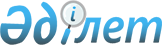 Об определении мест для размещения агитационных печатных материалов и предоставлении помещений кандидатам в Президенты Республики Казахстан для проведения встреч с избирателями в городе Петропавловске
					
			Утративший силу
			
			
		
					Постановление акимата города Петропавловска Северо-Казахстанской области от 12 марта 2015 года № 493. Зарегистрировано Департаментом юстиции Северо-Казахстанской области 16 марта 2015 года № 3162. Утратило силу постановлением акимата города Петропавловска Северо-Казахстанской области от 29 февраля 2016 года N 451      Сноска. Утратило силу постановлением акимата города Петропавловска Северо-Казахстанской области от 29.02.2016 N 451 (вводится в действие со дня подписания).

      В сответствии с пунктами 4, 6 статьи 28 Конституционного Закона Республики Казахстан от 28 сентября 1995 года "О выборах в Республике Казахстан" акимат города Петропавловска Северо–Казахстанской области ПОСТАНОВЛЯЕТ:

      1. Определить в городе Петропавловске места для размещения агитационных печатных материалов для всех кандидатов в Президенты Республики Казахстан, согласно приложению 1.

      2. Предоставить на договорной основе помещения по городу Петропавловску для проведения встреч с избирателями всех кандидатов в Президенты Республики Казахстан, согласно приложению 2.

      3. Контроль за исполнением данного постановления возложить на заместителя акима города Балло Е. С.

      4. Настоящее постановление вводится в действие со дня его первого официального опубликования и распространяется на отношения, возникшие с 26 марта 2015 года.

 Места в городе Петропавловске для размещения агитационных печатных материалов для всех кандидатов в Президенты Республики Казахстан Помещения по городу Петропавловску для проведения встреч с избирателями всех кандидатов в Президенты Республики Казахстан
					© 2012. РГП на ПХВ «Институт законодательства и правовой информации Республики Казахстан» Министерства юстиции Республики Казахстан
				
      Аким города

М. Тасмаганбетов

      "Согласовано"
Председатель
Петропавловской городской
избирательной комиссии
Северо-Казахстанской области
Республики Казахстан
2015 года

Н. Петров
Приложение 1 к постановлению акимата города Петропавловска от 12 марта 2015 года № 493№

Наименование населенного пункта

Месторасположение

Наименование объекта для размещения

1

город Петропавловск

пересечение улиц Абая и имени Мухтара Ауэзова, район Филиала Республиканского государственного учреждения "Центр обслуживания населения" по Северо-Казахстанской области

Металлические конструкции типа "пилон"

2

город Петропавловск

пересечение улиц Мира и Абая, район торгового дома "Сокол"

Металлические конструкции типа "пилон"

3

город Петропавловск

улица Мира, район торгового дома "Семейный" 

Металлические конструкции типа "пилон"

4

город Петропавловск

пересечение улиц Мира и Конституции Казахстана, район торгового дома "Цум"

Металлические конструкции типа "пилон"

5

город Петропавловск

пересечение улиц Мира и Г. Мусрепова, район торгового дома "Караван"

Металлические конструкции типа "пилон"

6

город Петропавловск 

улица Пушкина 103, район Государственного учреждения "Северо-Казахстанский областной центр по профилактике и борьбе со СПИД"

Металлические конструкции типа "пилон"

7

город Петропавловск

пересечение улиц Интернациональная и М.Жумабаева, район Республиканского государственного предприятия на праве хозяйственного ведения "Северо-Казахстанский государственный университет имени Манаша Козыбаева" Министерства образования и науки Республики Казахстан, корпус №6

Металлические конструкции типа "пилон"

8

город Петропавловск

пересечение улиц Интернациональная и Астана, район гостиницы "Колос"

Металлические конструкции типа "пилон"

9

город Петропавловск

пересечение улиц Интернациональная и Театральная, район рынка "Черемушки"

Металлические конструкции типа "пилон"

10

город Петропавловск

улица имени Жамбыла, район остановки магазина "Волна"

Металлические конструкции типа "пилон"

11

город Петропавловск

улица имени Жамбыла, район автозаправочной станции Товарищество с ограниченной ответственностью "СК Нефтепродукт"

Металлические конструкции типа "пилон"

12

город Петропавловск

улица имени Жамбыла, район Коммунального государственного казенного предприятия "Государственный казахский музыкально-драматический театр имени Сабита Муканова" 

Металлические конструкции типа "пилон"

13

город Петропавловск

пересечение улиц Парковая и Конституции Казахстана

Металлические конструкции типа "пилон"

14

город Петропавловск

улица имени Жамбыла, возле центрального входа торгового дома "Тайга" 

Металлические конструкции типа "пилон"

15

город Петропавловск

улица Гагарина, конечная остановка Бензострой

Металлические конструкции типа "пилон"

16

город Петропавловск

улица Болатбаева, район ресторана "Туркестан"

Металлические конструкции типа "пилон"

17

город Петропавловск

улица Украинская 203, район стеклянного магазина 

Металлические конструкции типа "пилон"

18

город Петропавловск

пересечение улиц Хименко и имени Ч.Валиханова район магазина "Сулпак"

Металлические конструкции типа "пилон"

19

город Петропавловск

поселок Солнечный,

пересечение улиц Солнечная и Дачная, район магазина "Кокетка"

Металлические конструкции типа "пилон"

20

город Петропавловск

поселок Борки, улица Зеленая, район магазина "Шапагат"

Металлические конструкции типа "пилон"

21

город Петропавловск

улица имени В.Б. Кошукова, район торгового дома "Пирамида"

Металлические конструкции типа "пилон"

22

город Петропавловск

пересечении улиц имени Мухтара Ауэзова – Конституции Казахстана, у центрального входа в городской Парк культуры и отдыха на 

Металлические конструкции типа "пилон"

23

город Петропавловск

поселок Заречный, улица 2-ая Заречная, остановка магазина "Макс"

Металлические конструкции типа "пилон"

24

город Петропавловск

улица Пушкина, остановка Коммунального государственного предприятия на праве хозяйственного ведения "Третья городская больница" акимата Северо-Казахстанской области Управления здравоохранения Северо-Казахстанской области

Металлические конструкции типа "пилон"

25

город Петропавловск

улица имени Ч.Валиханова, остановка Коммунального государственного учреждения "Областная казахско-турецкая специализированная школа-лицей-интернат для одаренных детей" акимата Северо-Казахстанской области Министерства образования и науки Республики Казахстан

Металлические конструкции типа "пилон"

26

город Петропавловск

улица Карима Сутюшева, остановка торгового центра "Рахмет"

Металлические конструкции типа "пилон"

27

город Петропавловск

Бензострой, улица Батыр Баяна, район Государственного коммунального казенного предприятия "Ясли-сад "Снежинка" государственного учреждения "Отдел образования города Петропавловска" акамата города Петропавловска Северо-Казахстанской области

Металлические конструкции типа "пилон"

28

город Петропавловск

Рабочий поселок, улица Островского, остановка рынок "Шелковый путь" 

Металлические конструкции типа "пилон"

29

город Петропавловск

улица имени Панфилова, район Коммунального государственного учреждения "Общеобразовательная школа-интернат №1" государственного учреждения "Отдел образования города Петропавловска Северо-Казахстанской области"

Металлические конструкции типа "пилон"

30

город Петропавловск

Остановка на пересечении улиц имени Жамбыла и Конституции Казахстана 

Металлические конструкции типа "пилон"

31

город Петропавловск

улица имени Жамбыла район торгового дома "Мебельвиль"

Металлические конструкции типа "пилон"

32

город Петропавловск

улица Пушкина, остановка Коммунального государственного предприятия на праве хозяйственного ведения "Областная детская больница" акимата Северо-Казахстанской области Управления здравоохранения Северо-Казахстанской области

Металлические конструкции типа "пилон"

33

город Петропавловск

улица Юбилейная, район Республиканского государственного учреждения "Военный институт Национальной гвардии Республики Казахстан"

Металлические конструкции типа "пилон"

34

город Петропавловск

улица Карима Сутюшева и М.Жумабаева, район Северо-Казахстанского филиала Акционерного общества "Forte bank" г.Петропавловска

Металлические конструкции типа "пилон"

35

город Петропавловск

улица имени Григория Потанина, конечная остановка

Металлические конструкции типа "пилон"

36

город Петропавловск

20 микрорайон, улица Победы, район магазина "Ани"

Металлические конструкции типа "пилон"

37

город Петропавловск

улица Абая, остановка "Центральная аптека"

Металлические конструкции типа "пилон"

Приложение 2 к постановлению акимата города Петропавловска от 12 марта 2015 года № 493№

Наименование

1

Государственное коммунальное казенное предприятие "Городской дом культуры", расположенное по улице имени Каныша Сатпаева, 37

2

Коммунальное государственное учреждение "Северо-Казахстанская областная детско-юношеская библиотека имени Габита Мусрепова" акимата Северо-Казахстанской области Министерства культуры и информации Республики Казахстан, расположенное по улице Пушкина, 57

3

Коммунальное государственное учреждение "Областная универсальная научная библиотека имени Сабита Муканова" акимата Северо-Казахстанской области Министерства культуры и информации Республики Казахстан, расположенное по улице Конституции Казахстана, 25

4

Коммунальное государственное учреждение "Қоғамдық келісім" государственного учреждения "Аппарат акима Северо-Казахстанской области" расположенное по улице Конституции Казахстана, 27

